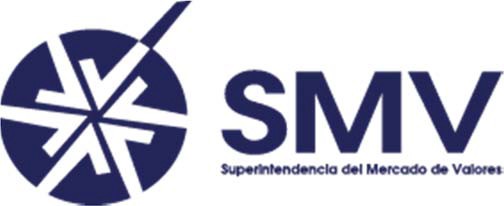 REPORTE DE REUNIÓNDe:      JUAN MANUEL MARTANS, Superintendente del Mercado de ValoresFecha:   27 de Septiembre al 01 de Octubre de 2014En mi calidad de Superintendente del Mercado Valores de la Superintendencia del Mercado de Valores de Panamá realizamos un viaje a la ciudad Brasil , Rio de Janeiro para participar los días 27 de Septiembre al 01 de Octubre de 2014 a The 39th IOSCO Annual Conference.Objetivo y JustificaciónLa situación del mercado de valores en la República de Panamá se encuentra en un nivel delicado, al igual que su proyección frente al resto de los países-Objetivos a Lograr:1. Rendición de Explicaciones,2. Obtención  de Tiempos  y explicar  qué está Panamá  haciendo  con respecto  a las gestiones necesarias para brindar el apoyo necesario a  nivel internacional.3. Conocer la situación frente a IOSCO con respecto a las jurisdicciones  que no han suscrito el Anexo del MMOU de IOSCO, estando Panamá en esa situación.4.  conocer   las  medias   sancionatorias   que  tomará   IOSCO   con  respecto   a  las jurisdicciones y reguladores que no han suscrito el Anexo del MMOU de IOSCO.En la reunión el IOSCO Board, tomó las siguientes medidas efectivas a partir del 30 de septiembre de 2014:1.   IOSCO llamará a todos sus miembros tomar precauciones cuando ejerzan sus poderes de autorización, supervisión y fiscalización con respecto a entidades opersonas  radicadas  o  vinculadas  con  las  jurisdicciones  no  signatarias  delAnexo A del MMoU.2.   Restricciones de los Derechos de Voto.3.   Restricción para nominarse en puestos de liderazgo dentro de la organización de IOSCO.4.  Retirarse de puestos de liderazgo dentro de la organización de IOSCO. (esta medida ya había sido tomada en marzo de 2014)5.  Suspensión como participante en los Comités de Trabajo o de Comités de la estructura organizativa de IOSCO. (esta medida ya había sido tomada en junio de 2014)- 	Situación de la SMV de Panamá.A la fecha la SMV de Panamá no ha podido suscribir el Anexo A del MMoU de IOSCO, encontrándonos en el Anexo B de jurisdicciones que están haciendo esfuerzos por ingresar al Anexo A, pero hasta la fecha no lo han logrado.PROGRAMA39th Annual Conference of IOSCO - Rio de Janeiro, 28 September – 02 October2014Public Documents (Speeches and recordings) Tuesday 30 September 2014Regulatory            Workshop            on            Risk            Based            Supervision(10:00 to 12:30)Speakers: 	Mr. Stephen Po (Moderator)Senior Director, Intermediaries Supervision, Securities and FuturesCommission of Hong KongBiography 	Mr. George WalzChief Compliance Officer, US Wealth Management, Legal, Corporate andCompliance Group, BMO Financial GroupBiography 	Mr. Eduardo Flores HerreraVice-president for Securities Market Supervision – National, Banking andSecurities Commission of MexicoBiography 	Mr. Gerben EvertsExecutive Board Member, The Netherlands Authority for the Financial MarketsBiography 	Ms. Wang Jiang HorngDirector of Risk and Research Office, Brazilian Securities CommissionBiography 	Workshop Program I 	Presentation by Mr. Stephen Po 	Presentation by Mr. George Walz 	Presentation by Mr. Eduardo Flores 	Presentation by Mr. Gerben Everts 	Presentation by Ms. Wang Jiang HorngRegulatory                   Workshop                   on                   SME                   Financing(14:00 to 16:30)Speakers: 	Mr. Peter Clifford (Moderator) President, Global Market Institute Biography 	Mr. Nehal VoraChief Regulatory Officer, Bombay Stock ExchangeBiography 	Mr. Jonathan MedvedChief Executive Officer, OurCrowdBiography 	Mr. Liu FuzhongVice Director, Strategy and International Relations, Shenzhen Stock ExchangeBiography 	Ms. Luciana DiasCommissioner, Brazilian Securities and Exchange CommissionBiography 	Workshop Program II 	Presentation by Mr. Peter Clifford 	Presentation by Mr. Nehal Vora 	Presentation by Mr. Jonathan Medved 	Presentation by Mr. Liu Fuzhong 	Presentation by Ms. Luciana DiasWednesday 1 October 2014Opening Ceremony (15:00 to 15:45)Ms. Renata Jabali (Master of Ceremony) 	Mr. Guido MantegaMinister of Finance, Brazil 	Mr. Leonardo Gomes PereiraChairman, Brazilian Securities and Exchange Commission and Chairman of theIOSCO Presidents Committee 	Mr. Greg MedcraftChairman, Australian Securities and Investment Commission, Chairman of theIOSCO BoardSpeech 	Mr. Ranjit Ajit SinghChairman, Securities Commission Malaysia, Chairman, IOSCO Growth & Emerging Markets Committee and Vice-Chairman of the IOSCO Board 	Mr. David WrightIOSCO Secretary GeneralPanel 1 - Enforcement - A critical driver to regain investor confidence and keep market stability and growth (15:45 to 17:45)Mr. David Wright (Secretary General of IOSCO) chaired the session 	Ms. Arunma OtehDirector-General, Securities and Exchange Commission, Nigeria andChairperson of the IOSCO Africa/Middle-East Regional Committee 	Mr. Gérard RameixPresident, Autorité des marchés financiers, France and Chairman of the IOSCO MMoU Monitoring Group 	Mr. Greg MedcraftChairman, Australian Securities and Investment Commission and Chairman of the IOSCO Board 	Mr. Leonardo PereiraChairman, Brazilian Securities and Exchange Commission and Chairman of theIOSCO Presidents CommitteeSpeech 	Ms. Mary Jo WhiteChairperson, US Securities and Exchange CommissionSpeech 	Video recording of the Opening Ceremony and Panel 1 	Audio recording of the Opening Ceremony and Panel 1Thursday 2 October 2014Panel 2 - Is improved Corporate Governance a key driver for sustained market development? (9:00 to 10:30)Ms. Maria Helena Santana (IFRS Foundation Trustee) chaired the session 	Mr. Hans Hoogervorst Chairman, IASB Presentation 	Mr. Louis MorissetPresident and Chief Executive Officer, Autorité des marchés financiers, Québec 	Mr. Marcello BianchiChairman Steering Group on Corporate Governance, OECD 	Ms. Michelle EdkinsManaging Director, BlackRock 	Video recording of Panel 2Keynote Speech by Mr. Jorge Gerdau Johannpeter, Chairman of Gerdau’s Board(10:30 to 11:00)Panel 3 - The future for Long Term Financing - Does Innovation help or hinder? (11:30 to 13:00)Mr. Ranjit Ajit Singh (Chairman, Securities Commission Malaysia, Chairman, IOSCOGrowth & Emerging Markets Committee and Vice-Chairman of the IOSCO Board)chaired the session 	Ms. Alison HarwoodGlobal Head/Manager, Capital Market Development and Corporate GovernanceLine, World Bank/IFC 	Mrs. Denise Pauli PavarinaPresident, Brazilian Financial and Capital Markets Association (ANBIMA) Presentation 	Ms. Susanne BergsträsserHead of Division Prospectuses, Federal Financial Supervisory Authority(BaFin), Germany 	Mr. Masamichi KonoVice Minister for International Affairs, Financial Services Agency, Japan 	Video recording of Panel 3 	Audio recording of Panel 2, Keynote Speech and Panel 3Panel 4 - Investor Protection and Education Going Forward- What does it take to change behaviour? (15:15 to 16:45)Ms. Mara Luquet (Journalist) chaired the session 	Ms. Annamaria LusardiAcademic Director, Global Financial Literacy Excellence Center, GeorgeWashington UniversityPresentation 	Mr. Martin WheatleyChief Executive Officer, Financial Conduct Authority, UK Presentation 	Ms. Vera Rita de Mello FerreiraPhD, International Association for Research in Economic Psychology, BrazilPresentation 	Mr. Bert ChanetsaDeputy Executive Officer, Investment Institutions, Financial Services Board, South AfricaPresentationClosing Remarks (16:45 to 17:00) 	Mr. Leonardo Gomes PereiraChairman, Brazilian Securities and Exchange Commission and Chairman of theIOSCO Presidents CommitteeHandover Ceremony (17:00 to 17:15) 	Mr. Martin WheatleyChief Executive Officer, Financial Conduct Authority, UK 	Video recording of Panel 4, Closing Remarks and Handover Ceremony 	Audio recording of Panel 4, Closing Remarks and Handover CeremonyDocuments released during the ConferenceMedia Releases 	IOSCO Reviews Implementation of Significant Foreign Exchange Benchmark 	IOSCO issues report on market-based financing for SMEs and Infrastructure 	IOSCO Launches Second Securities Markets Risk Outlook 	IOSCO continues work to strengthen capital markets as driver of economic growth 	Greg Medcraft of ASIC re-elected IOSCO Board ChairArticles 	Reguladores do mercado de capitais discutem como financiar recuperação global, Folha de S. Paulo, 1 October 2014 	Caffarelli: é preciso usar mais o mercado de capitais, O Diario, 1 October 2014 	Iosco alerta sobre premência em enxergar risco sistêmico, Jornal do Comercio, 1October 2014 	CVM: facilidade para investidor externo não traz risco, Jornal do Comercio, 1October 2014 	Iosco alerta sobre premência em enxergar risco sistêmico, Agencia Estado, 1October 2014 	IOSCO launches second securities markets risk report, FTSE Global Markets, 1October 2014 	IOSCO Tasks Regulators as Oteh is Re-elected AMERC Chair, This Day Live(Nigeria), 1 October 2014 	Other Articles